Part # YSN-212BFlame King Propane Tank Gauge Level Indicator Leak Detector Gas Pressure Meter Color Coded & Glow in the Dark Universal for Cylinder, BBQ Gas Grill, RV Camper, Heater and More Appliances, Propane Gas Tank Level Indicator Check GuagePropane Tank Level indicator with low and refill calibrationsBuilt in leak detector to restrict flow in case of hose or grille malfunctionEasy screw on with large thread grip, Fits all tanks, INCLUDES Travel Cap per DOT regulationsMeasures approximately 8-4/5 by 5-3/5 by 4-1/2 Inch; 1-year limitedUL Approved, ANSI Z21. 18, CSA 6. 25 Approved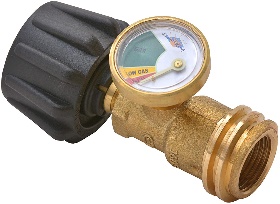 